Ceintures de poésie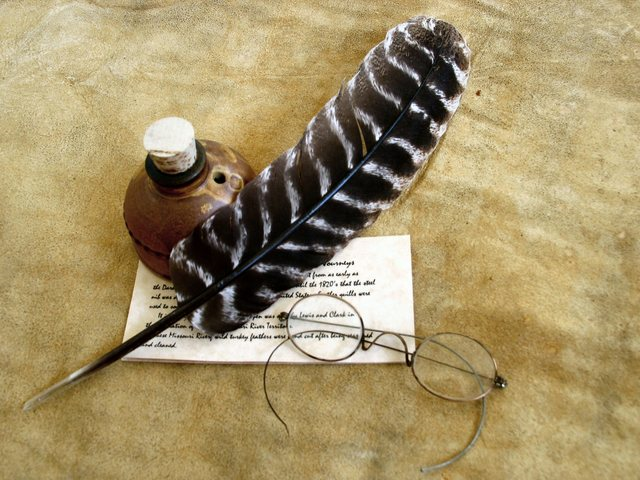 Trois petits sapins Trois petits sapins Se donnaient la main Car c'était Noël De la terre au ciel. Prirent le chemin Menant au village Jusqu'à l'étalage D'un grand magasin. Là, ils se couvrirent De tout ce qui brille : Boules et bougies, Guirlandes pour luire, Et s'en retournèrent La main dans la main Par le beau chemin De l'étoile claire Jusqu'à la forêt Où minuit sonnait, Car c'était Noël De la terre au ciel. Jean-Louis VanhamSagesseLe ciel est, par dessus le toit,Si bleu, si calmeUn arbre, par dessus le toit,Berce sa palme.La cloche, dans le ciel qu'on voit,Doucement tinte.Un oiseau sur l'arbre qu'on voitChante sa plainte.Mon Dieu, Mon Dieu, la vie est là,Simple et tranquille.Cette paisible rumeur làVient de la ville.Qu'as-tu fait, ô toi que voilà,Pleurant sans cesse,Dis, qu'as-tu fait, toi que voilà,De ta jeunesse ?Paul VerlaineAu printempsRegardez les branches,Comme elles sont blanches.Il neige des fleurs,Riant sous la pluie,Le soleil essuieLes saules en pleurs,Et le ciel reflèteDans la violetteSes pures couleurs.La mouche ouvre l'aile,Et la demoiselleAux prunelles d'or,Au corset de guêpe,Dépliant son crêpe,A repris l'essor.L'eau gaiement babille,Le goujon frétille :Un printemps encore.Théophile GautierTerre-Lune	  
Terre Lune, Terre Lune
Ce soir j'ai mis mes ailes d'or
Dans le ciel comme un météore
Je pars

Terre Lune, Terre Lune
J'ai quitté ma vieille atmosphère
J'ai laissé les morts et les guerres
Au revoir

Dans le ciel piqué de planètes
Tout seul sur une lune vide
Je rirai du monde stupide
Et des hommes qui font les bêtes

Terre Lune, Terre Lune
Adieu ma ville, adieu mon cœur
Globe tout perclus de douleurs
Bonsoir.
Boris VianLes pommes de luneEntre Mars et Jupiter Flottait une banderole Messieurs Mesdames Faites des affaires Grande vente réclame De pommes de terreUn cosmonaute qui passait par là Fut tellement surpris qu'il s'arrêta Et voulut mettre pied à terreMais pas de terre en ce coin là Et de pommes de terre Pas l'ombre d'uneC'est une blague sans doute Dit-il en reprenant sa route Et à midi il se fitUn plat de pommes de lune.Jean RousselotMétéorologie
L'oiseau vêtu de noir et vert 
m'a apporté un papier vert 
qui prévoit le temps qu'il va faire. 
Le printemps a de belles manières.

L'oiseau vêtu de noir et de blond 
m'a apporté un papier blond qui fait bourdonner les frelons. L'été sera brûlant et long. L'oiseau vêtu de noir et jaune m'a apporté un papier jaune qui sent la forêt en automne.L'oiseau vêtu de noir et blanc m'a apporté un flocon blanc.L'oiseau du temps que m'apportera-t-il ?Claude RoyQuand la porte se souvientQuand la porte se souvient,Quand la table se souvient,Quand la chaise, l’armoire, le buffet, la fenêtre se souviennentQuand ils se souviennent intensémentDe leurs racines, de leur sève, de leurs feuillesDe leurs branches,De tout ce qui les habitait,Des nids et des chansonsDes écureuils et des singesDe la neige et du ventUn frisson traverse la maisonQui redevient forêt.Hamid TibouchiEn voyageQuand vous m’ennuyez, je m’éclipse,Et, loin de votre apocalypse,Je navigue, pour visiterLa Mer de la Tranquillité.Vous tempêtez ? Je n’entends rien.Sans bruit, au fond du ciel je glisse.Les étoiles sont mes complices.Je mange un croissant. Je suis bien.Vous pouvez toujours vous fâcher,Je suis si loin de vos rancunes !Inutile de me chercher :Je suis encore dans la lune.Jacques CharpentreauLe petit chat blancUn petit chat blancqui faisait semblantd'avoir mal aux dentsdisait en miaulant :"Souris mon amieJ'ai bien du souciLe docteur m'a dit :Tu seras guériSi entre tes dentsTu mets un momentDélicatementLa queue d'une souris."Très obligeammentSouris bon enfantS'approcha du chatQui se la mangea.MORALITELes bons sentimentsOnt l'inconvénientd'amener souventDe graves ennuisAux petits enfantsComme-z-aux souris.Claude RoyTrois feuilles mortesCe matin devant ma porte, J'ai trouvé trois feuilles mortes.La première aux tons de sangM'a dit bonjour en passantPuis au vent s'en est allée.La seconde dans l'allée,Au creux d'une flaque d'eauA sombré comme un bateau.J'ai conservé dans ma chambreLa troisième couleur d'ambre.Quand l'hiver sera venu,Quand les arbres seront nus,Cette feuille desséchée,Contre le mur accrochéeMe parlera des beaux joursDont j'attends le gai retour.Raymond RichardMon hiverMon hiver est parfuméDe cendres, de feux de cheminées.D’encens et de lavande,pour tous mes enrhumés...Mon hiver est beauDe blanc et de glaceDe givre sur les arbres,De palais transparents.Mon hiver je l’entendsGrincer dans les branches,Craquer sous mes pasSouffler dans les ruelles...Je colle mon nez à la vitreMon hiver est buéeA nouveau il m’invite,à me recroqueviller.Véronik LerayLe MuguetCloches naïves du muguet,Carillonnez ! Car voici Mai !Sous une averse de lumière,Les arbres chantent au verger,Et les graines du potagerSortent en riant de la terre.Carillonnez ! Car voici Mai !Cloches naïves du muguet !Les yeux brillants, l'âme légère,Les fillettes s'en vont au boisRejoindre les fées qui, déjà,Dansent en rond sur la bruyère.Carillonnez ! Car voici Mai !Cloches naïves du muguet !Maurice CarêmeL'air en conserveDans une boîte, je rapporteUn peu de l'air de mes vacancesQue j'ai enfermé par prudence.Je l'ouvre ! Fermez bien la porteRespirez à fond ! Quelle force !La campagne en ma boîte encloseNous redonne l'odeur des roses,Le parfum puissant des écorces,Les arômes de la forêt...Mais couvrez-vous bien, je vous prie,Car la boîte est presque finie :C'est que le fond de l'air est frais.Jacques CharpentreauMon styloSi mon stylo était magique,Avec des mots en herbe,J’écrirais des poèmes superbes,Avec des mots en cage,J’écrirais des poèmes sauvages.Si mon stylo était artiste,Avec les mots les plus bêtes,J’écrirais des poèmes en fête,Avec des mots de tous les jours,J’écrirais des poèmes d’amour.Mais mon stylo est un farceurQui n’en fait qu’à sa tête,Et mes poèmes, sur mon cœur,Font des pirouettes.Robert GélisPageTitre3Trois petits sapins4Sagesse5Au printemps6Terre-Lune7Les pommes de lune8Météorologie9Quand la porte se souvient10En voyage11Le petit chat blanc12Trois feuilles mortes13Mon hiver14Le muguet15L’air en conserve16Mon stylo